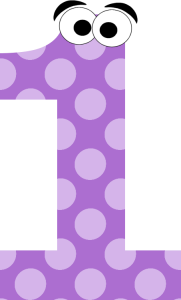 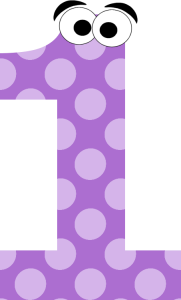 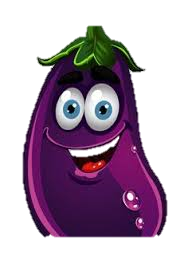 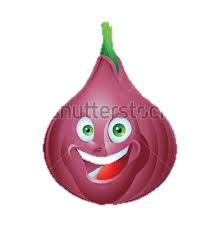                                               Fresh Milk and Water is offered with all meals and snacks, Water is available throughout the dayMondayTuesdayWednesdayThursdayFridayLunch choice 1Chicken & Rice soup  With a SandwichChicken & Rice   soup                   With a SandwichChicken & Rice soup   With a Sandwich  Chicken & Rice soup  With a SandwichChicken & Rice soup  With a SandwichLunch choice 2(vegetarian option)Quorn Pasta Bolognese with carrots and Garlic breadFresh Fruit and yoghurtQuiche and Mix Vegetables  Fresh Fruit and yoghurtQuorn Cowboy Pie’s with mixed vegetables Fresh Fruit and yoghurtBake potatoes with mix toppings (cheese, tuna, beans) Fresh Fruit and yoghurt Pizza/ Tomato Pasta and mix VegetablesFresh Fruit          and yoghurtAfternoon snack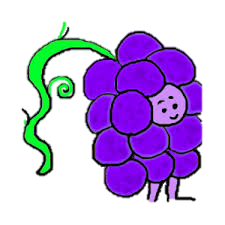 Fresh Fruit &Banana LoafFresh Fruit &Cheese cubes & bread sticksFresh Fruit&Rice cakesFresh Fruit &Homemade sponge cakeFresh Fruit &Filled sandwiches (ham/cheese)